Технологическая карта урока по теме:  «Природа в опасности».Выполнила: Пятаева Наталья.Учебный предметУчебный предметОкружающий мирОкружающий мирОкружающий мирКлассКласс3 «Б»3 «Б»3 «Б»Тип урокаТип урокакомбинированныйкомбинированныйкомбинированныйЦели урокаЦели урокаСформировать у детей представления о влиянии человека на природу;способствовать развитию познавательных интересов;воспитывать любовь к природе и учить правильному поведению в природе.Сформировать у детей представления о влиянии человека на природу;способствовать развитию познавательных интересов;воспитывать любовь к природе и учить правильному поведению в природе.Сформировать у детей представления о влиянии человека на природу;способствовать развитию познавательных интересов;воспитывать любовь к природе и учить правильному поведению в природе.Технологии, методы и приемыТехнологии, методы и приемыСловесный метод (прием беседы, рассказа), наглядный методСловесный метод (прием беседы, рассказа), наглядный методСловесный метод (прием беседы, рассказа), наглядный методФормируемые УДДФормируемые УДДФормируемые УДДФормируемые УДДФормируемые УДД1. Предметные:1.2.1. применять общие природоведческие понятия при рассмотрении конкретных объектов;1.3.1. умение сравнивать природные объекты;1.3.2. умение приводить примеры экологических объектов.1. Предметные:1.2.1. применять общие природоведческие понятия при рассмотрении конкретных объектов;1.3.1. умение сравнивать природные объекты;1.3.2. умение приводить примеры экологических объектов.2. Метапредметные:1. Познавательные:   2.1.1. умение читать и осознавать смысл прочитанного;   2.1.2. умение работать с книгой и другой справочной литературой;   2.1.3. умение работать со знаками.2.Регулятивные:   2.2.1. умение принимать и формулировать цель исследования;   2.2.2. умение строить предположение.3. Коммуникативные:   2.3.1. умение слушать и слышать другого;   2.3.2. аргументированно отстаивать свою позицию.3.Личностные:   3.1.1. умение выделять главное;   3.1.2. умение сравнивать;   3.1.3. умение выстраивать цепь рассуждений и алгоритм ответа;   3.1.4. умение формулировать проблему;   3.1.5. умение делать выводы.2. Метапредметные:1. Познавательные:   2.1.1. умение читать и осознавать смысл прочитанного;   2.1.2. умение работать с книгой и другой справочной литературой;   2.1.3. умение работать со знаками.2.Регулятивные:   2.2.1. умение принимать и формулировать цель исследования;   2.2.2. умение строить предположение.3. Коммуникативные:   2.3.1. умение слушать и слышать другого;   2.3.2. аргументированно отстаивать свою позицию.3.Личностные:   3.1.1. умение выделять главное;   3.1.2. умение сравнивать;   3.1.3. умение выстраивать цепь рассуждений и алгоритм ответа;   3.1.4. умение формулировать проблему;   3.1.5. умение делать выводы.2. Метапредметные:1. Познавательные:   2.1.1. умение читать и осознавать смысл прочитанного;   2.1.2. умение работать с книгой и другой справочной литературой;   2.1.3. умение работать со знаками.2.Регулятивные:   2.2.1. умение принимать и формулировать цель исследования;   2.2.2. умение строить предположение.3. Коммуникативные:   2.3.1. умение слушать и слышать другого;   2.3.2. аргументированно отстаивать свою позицию.3.Личностные:   3.1.1. умение выделять главное;   3.1.2. умение сравнивать;   3.1.3. умение выстраивать цепь рассуждений и алгоритм ответа;   3.1.4. умение формулировать проблему;   3.1.5. умение делать выводы.Организация пространстваОрганизация пространстваОрганизация пространстваОрганизация пространстваОрганизация пространстваФормы работыФормы работыРесурсыРесурсыРесурсыФронтальная,  индивидуальная, групповаяФронтальная,  индивидуальная, групповаяУМК «Школа России»: Плешаков А.А. «Окружающий мир» (3 класс,1часть), ТПО, презентация, экран, проектор, компьютер.УМК «Школа России»: Плешаков А.А. «Окружающий мир» (3 класс,1часть), ТПО, презентация, экран, проектор, компьютер.УМК «Школа России»: Плешаков А.А. «Окружающий мир» (3 класс,1часть), ТПО, презентация, экран, проектор, компьютер.Технология изученияТехнология изученияТехнология изученияТехнология изученияТехнология изученияЭтап урокаФормируемые уменияФормируемые уменияДеятельность учителяДеятельность учащихсяI.Организационный момент.2.3.1.2.3.1.Долгожданный дан звонок –Начинается урок.Вот и книжки на столе,А вот – тетрадки.Не хочется игратьСегодня в прятки,И недосуг дуть на корабль бумажный –Сегодня в классе у ребятУрок уж больно важный!Дети проверяют готовность к уроку и присаживаются за парты.II.Повторение ранее изученного (Актуализация прежних знаний).1.2.1.1.3.1.1.3.2.2.1.2.1.2.1.1.3.1.1.3.2.2.1.2.- Ребята, давайте вспомним, с какой темой мы познакомились на прошлом уроке.- Окружающая среда – это…?- Что же такое экология?- От каких слов образовалось слово «экология»?-Какие экологические связи вы знаете?- Какое значение для людей имеет экология?- Сейчас я вам раздам карточки, а вам нужно будет привести пример экологических связей.1 вариант:а) живое-неживое;б) растения – животные2 вариант:а)неживое – живое;б) человек – природаОтвет: Мы познакомились с темой «Что такое экология».Окружающая среда – это все то, что окружает живое существо и с чем оно связано.Экология – наука о связях между живыми существами и окружающей их средой.Слово «экология» образовалось от двух греческих слов: «экос», что значит «дом» и «логос» - наука. Экологические связи: а) живое-неживое,     б)неживое – живое, в) растения – животные, г) человек – природа.Дети дают ответы на вопросы и выполняют задание.1 вариант:а) живое-неживое (образование полезных ископаемых  из остатков живых организмов)б) растения – животные (Растения выделяют кислород, которым дышат животные.Растения дают животным пищу.)2 вариант:а)неживое – живое(воздух, вода, тепло, свет, минеральные соли являются необходимыми условиями для жизни живых организмов)б) человек – природа (Человек охраняет природу.Удобряет почву)III.Постановка учебной задачи.2.2.1.2.2.2.2.3.1.2.3.2.3.1.3.3.1.4.2.2.1.2.2.2.2.3.1.2.3.2.3.1.3.3.1.4.- Дети, внимательно послушайте небольшое сообщение:Природа, как израненная птица, кричит, просит о помощи! Мы должны знать о том, как сохранить природные богатства для тех, кто будет жить на Земле после нас. Первым на Земле этот зов  о помощи услышал человек, который ближе всех к природе.- Ребята, как вы думаете, чем мы будем заниматься на уроке?- Какая тема нашего урока?- Какова же цель нашего урока? Ученики слушают учителя.Продолжим говорить о природе, о влиянии на нее человека.Дети высказывают свою точку зрения  и говорят, что тема урока « Природа в опасности»Познакомиться с тем, как человек влияет на природу. Научиться правильно вести себя в природе.IV.Изучение нового  материала.2.1.1.2.1.2.2.2.2.2.3.1.2.3.2.3.1.1.3.1.2.3.1.3.2.1.1.2.1.2.2.2.2.2.3.1.2.3.2.3.1.1.3.1.2.3.1.3.- Природа находится в опасности. Она просит нас о помощи.- Как вы думаете, почему проблема охраны природы стала такой важной и необходимой?- Прочитайте в учебнике на стр. 29 текст «О маленьких ранах...».- Что  в природе называют маленькой ранкой?- Приведите примеры таких маленьких ран, которые мы наносим природе.- Прочитайте на с. 29 текст «О ранах больших».- Что такое большая рана?- Приведите примеры больших ран природы.- Почему загрязняются воздух и реки, исчезают растения и животные? - С чем это связано? Дети слушают учителя и отвечают на вопросы.Каждая сломанная веточка или цветок будет маленькой ранкой.Вырубка деревьев, загрязнение воды и воздуха.Это связано с деятельностью человека.V. Физкультминутка.2.3.1.2.3.1.- Наши глазки устали, им нужно немного отдохнуть.Глазки видят всё вокруг,Обведу я ими круг.Глазком видеть всё дано-Где окно, а где кино.Обведу я ими круг,Погляжу на мир вокруг.Выполняют гимнастику для глаз.VI.Закрепление и обобщение полученных знаний.2.1.1.2.1.2.2.1.3.2.3.1.2.3.2.3.1.1.3.1.2.3.1.3.2.1.1.2.1.2.2.1.3.2.3.1.2.3.2.3.1.1.3.1.2.3.1.3.- Прочитайте на стр. 31 текст «Охрана природы».- Как называются охраняемые природные территории? - Что такое заповедники?- А что такое национальные парки?- Чем заповедники отличаются от национальных парков?- Дети, как вы ведете себя на природе? -Ребята, все внимание на доску.- Сегодня на урок я принесла запрещающие знаки и хочу проверить, как вы их понимаете, а главное, выполняете.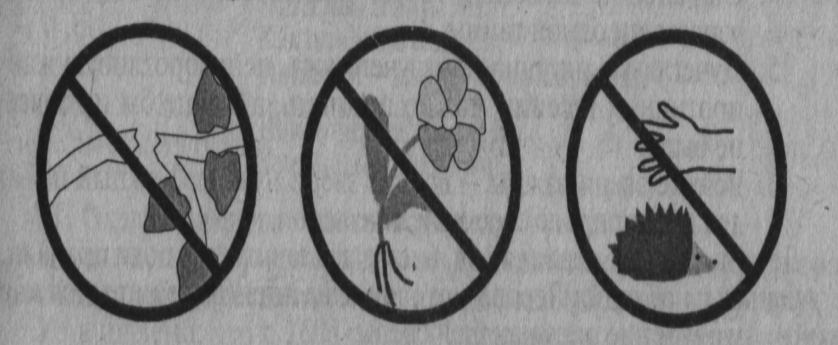 «Не ломать ветки»«Не рвать цветы»«Не разорять птичьи гнезда»«Не брать из леса диких животных и детенышей»«Не лови насекомых»- Какие правила соответствуют данным знакам?- Какие правила подходят к первому знаку?- А ко второму?- К третьему?- Какие правила не подходят к данным схемам?-Какие знаки вы бы нарисовали к этим схемам?- Надеюсь, что вы бережно относитесь к природе, охраняете ее и заботитесь о ней.- Ребята, внимательно прочитайте стихотворение  Т. Ладонникова «Дикарь в лесу» и подумайте, почему мальчик не понравился белочке?Дикарь в лесу.Хозяйка белочка в лесуОрехи собиралаОна в лесу том каждый сукИ каждый кустик знала.Однажды в лес противный типПришел с большой каталкой.Небрежно сбил ногою грибИ выругался громко!Стал гнуть орешину — сломал,Зажал под мышкой ветви;Нашел один орех — сорвал,Сорвал второй и третий...Отбросил куст и, как медведь,Пошёл себе довольныйА бедной белке и смотретьНа это было больно. Охраняемые природные территории называют заповедниками и национальными парками.Заповедники -  участки земли.где вся природа находится под охраной.Это природные музеи под открытым небом.Заповедники, обычно закрыты для туристов.Ученики рассказывают о поведении на природе.Дети смотрят презентацию по данной теме.Дети рассматривают знаки и  отвечают на вопросы .«Не ломать ветки»«Не рвать цветы»«Не брать из леса диких животных и детенышей»«Не разорять птичьи гнезда»«Не лови насекомых»Дети высказывают свои версии знаков.Ученики выполняют задание учителя и высказывают свою точку зрения.VII. Итог урока. Рефлексия.2.3.1.2.3.2.3.1.5.2.3.1.2.3.2.3.1.5.- С какой темой мы сегодня познакомились?- Какая цель у нас была?- Достигли мы этой цели?- Что вы поняли из нашей сегодняшней темы?- Ребята, запомните слова русского писателя М.М. Пришвина: «Охранять природу – значит охранять Родину».-  А теперь, я попрошу вас оценить урок:а) Если вы все поняли и вам урок понравился, поднимите веселый смайлик;б) Если вам было что-то не понятно, и урок вам не понравился, поднимите грустный смайлик.Дети отвечают на вопросы и сигнализируют учителю.Нужно заботиться о природе, охранять ее.VIII.Домашнее задание.2.3.1.2.3.1.- Откройте дневники  и запишите домашнее задание:с.29-34 учить, ТПО.Записывают домашнее задание.